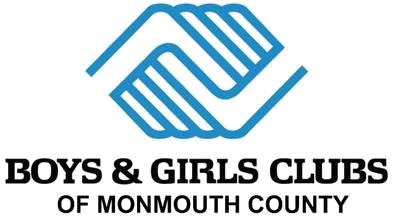 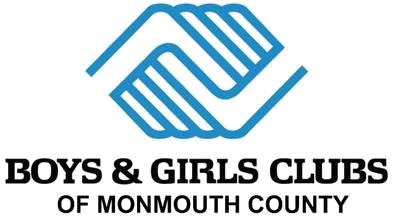 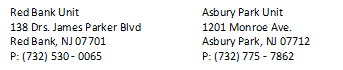 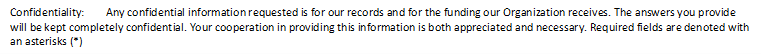 Pick-up Authorization Password:The Boys & Girls Clubs of Monmouth County also uses the following fields to learn more about your child. Please check one item from each group belowFacebook: ___No __ Username/Email Address_________________________________________School medical records release:   ___ Yes   ___ NoI authorize the Boys & Girls Clubs of Monmouth County to access and/or receive copies of my child’s academic transcripts, interim reports, report cards, and standardized test scores including the PARCC in order to assist my son/daughter in achieving his/her educational goals. ___ Yes   ___ NoWalk home: ___Yes   ___ NoI have read the complete application, understand the rules of the Boys & Girls Clubs of Monmouth County and request that my son/daughter be admitted into membership. Although every effort will be made to prevent injury, if an injury should occur to my child while participating in Club activities, I agree to hold the Boys & Girls Clubs of Monmouth County, its agents and employees, and any volunteers/employees harmless. I understand by enrolling my child he/she will be part of an electronic student management system that complies with full confidentiality and Acceptable Use Policies of The Boys & Girls Clubs of Monmouth County. I grant the Boys & Girls Clubs of Monmouth County the unlimited right to use and/or reproduce photographs or likenesses in any legal manner for the internal or external promotional and information activities of the Boys & Girls Clubs of Monmouth County. I also agree to allow my child to be interviewed and/or photographed by representatives of the external news media in relation to any and all coverage of the Boys & Girls Clubs of Monmouth County in which he/she is involved. I also agree to allow my child’s work and/or photograph to be published on the Boys & Girls Clubs of Monmouth County Web site/Internet pages, and publications. I further understand that by signing this release, I waive any and all present or future compensation rights to the use of the above stated material(s).PLEASE NOTE THAT ANNUAL CLUB MEMBERSHIP FEES ARE NOT TRANSFERABLE BETWEEN UNITS NOR REFUNDABLE.________________________________	_____________________________		____________	Parent or Guardian Signature	Member’s Signature				DateRevised 4/8/19Head of Household (Please Print)Head of Household (Please Print)First Name: *First Name: *Last Name: *GenderGenderGenderMale      FemaleMale      FemaleMale      FemaleFamily Income:___ $0-$10,000___ $10,001 - $20,000___ $20,001 - $30,000___ $30,001 - $40,000___ $40,001 - $50,000___ $50,001 - $60,000___ Greater than $60,001Family Income:___ $0-$10,000___ $10,001 - $20,000___ $20,001 - $30,000___ $30,001 - $40,000___ $40,001 - $50,000___ $50,001 - $60,000___ Greater than $60,001Address: *Address: *Address Type Home      Work  ________Address Type Home      Work  ________Address Type Home      Work  ________Family Income:___ $0-$10,000___ $10,001 - $20,000___ $20,001 - $30,000___ $30,001 - $40,000___ $40,001 - $50,000___ $50,001 - $60,000___ Greater than $60,001Family Income:___ $0-$10,000___ $10,001 - $20,000___ $20,001 - $30,000___ $30,001 - $40,000___ $40,001 - $50,000___ $50,001 - $60,000___ Greater than $60,001(Line 1) (Line 1) (Line 1) (Line 1) (Line 1) Family Income:___ $0-$10,000___ $10,001 - $20,000___ $20,001 - $30,000___ $30,001 - $40,000___ $40,001 - $50,000___ $50,001 - $60,000___ Greater than $60,001Family Income:___ $0-$10,000___ $10,001 - $20,000___ $20,001 - $30,000___ $30,001 - $40,000___ $40,001 - $50,000___ $50,001 - $60,000___ Greater than $60,001(Line 2)(Line 2)(Line 2)(Line 2)(Line 2)Family Income:___ $0-$10,000___ $10,001 - $20,000___ $20,001 - $30,000___ $30,001 - $40,000___ $40,001 - $50,000___ $50,001 - $60,000___ Greater than $60,001Family Income:___ $0-$10,000___ $10,001 - $20,000___ $20,001 - $30,000___ $30,001 - $40,000___ $40,001 - $50,000___ $50,001 - $60,000___ Greater than $60,001(City)(State)(State)(Zip Code)(Zip Code)Family Income:___ $0-$10,000___ $10,001 - $20,000___ $20,001 - $30,000___ $30,001 - $40,000___ $40,001 - $50,000___ $50,001 - $60,000___ Greater than $60,001Family Income:___ $0-$10,000___ $10,001 - $20,000___ $20,001 - $30,000___ $30,001 - $40,000___ $40,001 - $50,000___ $50,001 - $60,000___ Greater than $60,001Phone Number: *                                     Phone Type: *Phone Number: *                                     Phone Type: *Phone Number: *                                     Phone Type: *Family Income:___ $0-$10,000___ $10,001 - $20,000___ $20,001 - $30,000___ $30,001 - $40,000___ $40,001 - $50,000___ $50,001 - $60,000___ Greater than $60,001Family Income:___ $0-$10,000___ $10,001 - $20,000___ $20,001 - $30,000___ $30,001 - $40,000___ $40,001 - $50,000___ $50,001 - $60,000___ Greater than $60,001(         )       Home      Work  ________Home      Work  ________Home      Work  ________Home      Work  ________Family Income:___ $0-$10,000___ $10,001 - $20,000___ $20,001 - $30,000___ $30,001 - $40,000___ $40,001 - $50,000___ $50,001 - $60,000___ Greater than $60,001Family Income:___ $0-$10,000___ $10,001 - $20,000___ $20,001 - $30,000___ $30,001 - $40,000___ $40,001 - $50,000___ $50,001 - $60,000___ Greater than $60,001(            )Home      Work  ________Home      Work  ________Home      Work  ________Home      Work  ________Family Size:Family Size:E-Mail Address:E-Mail Address:E-Mail Address:Email TypeEmail TypeHome      Work  ________Home      Work  ________Parent/Guardian Information (Please Print)Parent/Guardian Information (Please Print)Parent/Guardian Information (Please Print)Parent/Guardian Information (Please Print)Parent/Guardian Information (Please Print)Parent/Guardian Information (Please Print)Parent/Guardian Information (Please Print)First Name:First Name:Last NameGender:Gender:Male      FemaleMale      FemaleMale      FemaleMale      FemaleAddress:Address:Address:Address Type:Address Type:Address Type:Address Type:(Line 1)(Line 1)(Line 1)Home      Work _____________Home      Work _____________Home      Work _____________Home      Work _____________(Line 2)(Line 2)(Line 2)Home      Work _____________Home      Work _____________Home      Work _____________Home      Work _____________(City)(City)(State)(Zip Code)(Zip Code)(Zip Code)(Zip Code)Phone Number: Phone Number: Phone Number: Phone Type:Phone Type:Phone Type:Phone Type:(            )(            )(            )Home      Work  ________Home      Work  ________Home      Work  ________Home      Work  ________(            )(            )(            )Home      Work  ________Home      Work  ________Home      Work  ________Home      Work  ________Email Address:Email Address:Email Address:E-mail Type:E-mail Type:E-mail Type:E-mail Type:Home      Work  ________Home      Work  ________Home      Work  ________Home      Work  ________Member Information (Please Print)Member Information (Please Print)Member Information (Please Print)Member Information (Please Print)Member Information (Please Print)Member Information (Please Print)Member Information (Please Print)First Name: *First Name: *Last Name:*Phonetic Spelling: Phonetic Spelling: Phonetic Spelling: Phonetic Spelling: Nickname:Nickname:Birth Date: *Birth Date: *Birth Date: *Birth Date: *Birth Date: *        /             /         /             /         /             /         /             /         /             / Gender: *Ethnicity: *Ethnicity: *Ethnicity: *Ethnicity: *Ethnicity: *Ethnicity: *Male      Female___ African American   ___Asian                    ___Bi-Racial            __ Caucasian   _ Pacific Islander    ___ Haitian                     ___Hispanic               ___Multi-Racial      __Other, (please specify)_____________________ African American   ___Asian                    ___Bi-Racial            __ Caucasian   _ Pacific Islander    ___ Haitian                     ___Hispanic               ___Multi-Racial      __Other, (please specify)_____________________ African American   ___Asian                    ___Bi-Racial            __ Caucasian   _ Pacific Islander    ___ Haitian                     ___Hispanic               ___Multi-Racial      __Other, (please specify)_____________________ African American   ___Asian                    ___Bi-Racial            __ Caucasian   _ Pacific Islander    ___ Haitian                     ___Hispanic               ___Multi-Racial      __Other, (please specify)_____________________ African American   ___Asian                    ___Bi-Racial            __ Caucasian   _ Pacific Islander    ___ Haitian                     ___Hispanic               ___Multi-Racial      __Other, (please specify)_____________________ African American   ___Asian                    ___Bi-Racial            __ Caucasian   _ Pacific Islander    ___ Haitian                     ___Hispanic               ___Multi-Racial      __Other, (please specify)__________________Membership Type: *School Name: *School Name: *School Name: *School Name: *School Name: *Grade:Grade:____ Childcare____ General____ Summer____ Teen____ Grant________________ Childcare____ General____ Summer____ Teen____ Grant________________ Childcare____ General____ Summer____ Teen____ Grant____________Family Setting:Family Setting:Family Setting:Family Setting:Family Setting:Family Setting:Family Setting:Family Setting:Family Setting:___ Both Parents                 ___ Grandparents___ Legal Guardian             ___ Single Parent___ Both Parents                 ___ Grandparents___ Legal Guardian             ___ Single Parent___ Both Parents                 ___ Grandparents___ Legal Guardian             ___ Single Parent___ Both Parents                 ___ Grandparents___ Legal Guardian             ___ Single Parent___ Both Parents                 ___ Grandparents___ Legal Guardian             ___ Single Parent___ Both Parents                 ___ Grandparents___ Legal Guardian             ___ Single Parent___ Both Parents                 ___ Grandparents___ Legal Guardian             ___ Single Parent___ Both Parents                 ___ Grandparents___ Legal Guardian             ___ Single Parent___ Both Parents                 ___ Grandparents___ Legal Guardian             ___ Single ParentReferring OrganizationReferring OrganizationReferring OrganizationReferring OrganizationReferring OrganizationReferring OrganizationReferring OrganizationReferring OrganizationReferring Organization__ DCP&P                           __ Childcare Resources    ___ Other (please describe)______________________ DCP&P                           __ Childcare Resources    ___ Other (please describe)______________________ DCP&P                           __ Childcare Resources    ___ Other (please describe)______________________ DCP&P                           __ Childcare Resources    ___ Other (please describe)______________________ DCP&P                           __ Childcare Resources    ___ Other (please describe)______________________ DCP&P                           __ Childcare Resources    ___ Other (please describe)______________________ DCP&P                           __ Childcare Resources    ___ Other (please describe)______________________ DCP&P                           __ Childcare Resources    ___ Other (please describe)______________________ DCP&P                           __ Childcare Resources    ___ Other (please describe)____________________Check all that apply:Check all that apply:Check all that apply:Check all that apply:TANF  Food StampsGeneral AssistanceSSDISSI     Veterans CompensationDay Care VoucherFree School LunchMedicaidTANF  Food StampsGeneral AssistanceSSDISSI     Veterans CompensationDay Care VoucherFree School LunchMedicaidTANF  Food StampsGeneral AssistanceSSDISSI     Veterans CompensationDay Care VoucherFree School LunchMedicaidTANF  Food StampsGeneral AssistanceSSDISSI     Veterans CompensationDay Care VoucherFree School LunchMedicaidTANF  Food StampsGeneral AssistanceSSDISSI     Veterans CompensationDay Care VoucherFree School LunchMedicaidTANF  Food StampsGeneral AssistanceSSDISSI     Veterans CompensationDay Care VoucherFree School LunchMedicaidTANF  Food StampsGeneral AssistanceSSDISSI     Veterans CompensationDay Care VoucherFree School LunchMedicaidTANF  Food StampsGeneral AssistanceSSDISSI     Veterans CompensationDay Care VoucherFree School LunchMedicaidTANF  Food StampsGeneral AssistanceSSDISSI     Veterans CompensationDay Care VoucherFree School LunchMedicaidTANF  Food StampsGeneral AssistanceSSDISSI     Veterans CompensationDay Care VoucherFree School LunchMedicaidTANF  Food StampsGeneral AssistanceSSDISSI     Veterans CompensationDay Care VoucherFree School LunchMedicaidTANF  Food StampsGeneral AssistanceSSDISSI     Veterans CompensationDay Care VoucherFree School LunchMedicaidTANF  Food StampsGeneral AssistanceSSDISSI     Veterans CompensationDay Care VoucherFree School LunchMedicaidTANF  Food StampsGeneral AssistanceSSDISSI     Veterans CompensationDay Care VoucherFree School LunchMedicaidTANF  Food StampsGeneral AssistanceSSDISSI     Veterans CompensationDay Care VoucherFree School LunchMedicaidTANF  Food StampsGeneral AssistanceSSDISSI     Veterans CompensationDay Care VoucherFree School LunchMedicaidTANF  Food StampsGeneral AssistanceSSDISSI     Veterans CompensationDay Care VoucherFree School LunchMedicaidTANF  Food StampsGeneral AssistanceSSDISSI     Veterans CompensationDay Care VoucherFree School LunchMedicaidTANF  Food StampsGeneral AssistanceSSDISSI     Veterans CompensationDay Care VoucherFree School LunchMedicaidTANF  Food StampsGeneral AssistanceSSDISSI     Veterans CompensationDay Care VoucherFree School LunchMedicaidTANF  Food StampsGeneral AssistanceSSDISSI     Veterans CompensationDay Care VoucherFree School LunchMedicaidTANF  Food StampsGeneral AssistanceSSDISSI     Veterans CompensationDay Care VoucherFree School LunchMedicaidTANF  Food StampsGeneral AssistanceSSDISSI     Veterans CompensationDay Care VoucherFree School LunchMedicaidTANF  Food StampsGeneral AssistanceSSDISSI     Veterans CompensationDay Care VoucherFree School LunchMedicaidTANF  Food StampsGeneral AssistanceSSDISSI     Veterans CompensationDay Care VoucherFree School LunchMedicaidTANF  Food StampsGeneral AssistanceSSDISSI     Veterans CompensationDay Care VoucherFree School LunchMedicaidTANF  Food StampsGeneral AssistanceSSDISSI     Veterans CompensationDay Care VoucherFree School LunchMedicaidTANF  Food StampsGeneral AssistanceSSDISSI     Veterans CompensationDay Care VoucherFree School LunchMedicaidTANF  Food StampsGeneral AssistanceSSDISSI     Veterans CompensationDay Care VoucherFree School LunchMedicaidTANF  Food StampsGeneral AssistanceSSDISSI     Veterans CompensationDay Care VoucherFree School LunchMedicaidTANF  Food StampsGeneral AssistanceSSDISSI     Veterans CompensationDay Care VoucherFree School LunchMedicaidTANF  Food StampsGeneral AssistanceSSDISSI     Veterans CompensationDay Care VoucherFree School LunchMedicaidMember Medical Information (Please Print)Member Medical Information (Please Print)Member Medical Information (Please Print)Member Medical Information (Please Print)Member Medical Information (Please Print)Member Medical Information (Please Print)Member Medical Information (Please Print)Member Medical Information (Please Print)Member Medical Information (Please Print)Insurance CompanyInsurance CompanyInsurance CompanyMedications:Medications:Medical Problems/Allergies:Medical Problems/Allergies:Medical Problems/Allergies:Medical Problems/Allergies:Insurance Policy NumberInsurance Policy NumberInsurance Policy NumberPhysician:Physician:Physician:Physician Phone:Physician Phone:Disabilities:Disabilities:Disabilities:Disabilities:Pick-up Information (Please Print)Pick-up Information (Please Print)Pick-up Information (Please Print)Pick-up Information (Please Print)Pick-up Information (Please Print)Two people authorized to pick up member Two people authorized to pick up member Two people authorized to pick up member Two people authorized to pick up member Two people authorized to pick up member Two people authorized to pick up member Two people authorized to pick up member Two people authorized to pick up member Two people authorized to pick up member First Name:First Name:First Name:Last Name:Last Name:First Name:First Name:First Name:Last Name:Phone: (             )Phone: (             )Phone: (             )Phone: (             )Phone: (             )Phone: (             )Phone: (             )Phone: (             )Phone: (             )Acquaintance_________________Acquaintance_________________Acquaintance_________________Emergency Contact Primary Emergency ContactLives with MemberEmergency Contact Primary Emergency ContactLives with MemberAcquaintance_________________Acquaintance_________________Acquaintance_________________Emergency Contact Primary Emergency ContactLives with Member